Муниципальное бюджетное дошкольное образовательное Учреждение детский сад #44 «Сибирячок»Статья«День Семьи, любви и верности»Воспитатель: Голышкина Валентина Юрьевна г. Сургут Семью вою, цени!Не обижай, не придавай,А дорожи и понимай.8 июля – День Семьи, любви и Верности. Празднуется в России и имеет очень нежный символ – цветок ромашки.Ромашка – это самый известный и любимый цветок в России. Белые лепестки собираются вокруг желтой серединки как дружная семья. Потому в День Семьи, Любви и Верности принято дарить друг другу ромашки. В России ромашка издревле была символом любви. Отмечая этот праздник, мы говорим о любви и верности в крепкой семье, и ромашка с множеством лепестков как раз и напоминает такую семью.	В группе «Ягодка» на протяжении всей недель проводились мероприятия, связанные с тематикой этого замечательного праздника. Дети играли в эстафеты с заданием, выполняли аппликацию «Ромашка», лепили из пластилина цветы для всей семьи, пели, танцевали и слушали художественную литературу.	Благодаря этим мероприятиям закрепляем ранее полученные знания о семье, семейных ценностях, знакомим с повседневным трудом членов семьи и конечно же воспитываем в детях любовь к своим близким, родным людям. 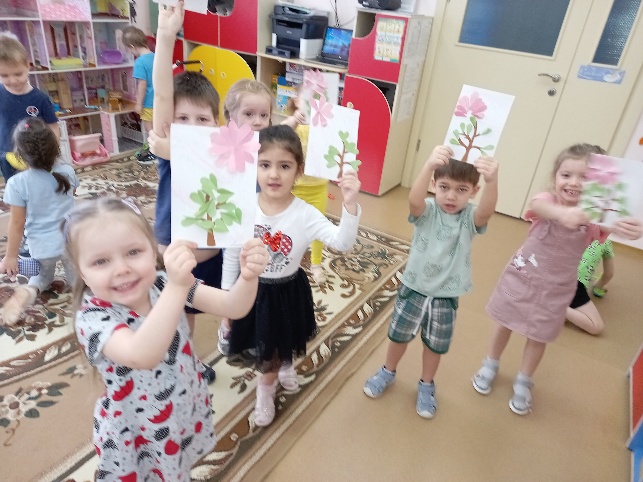 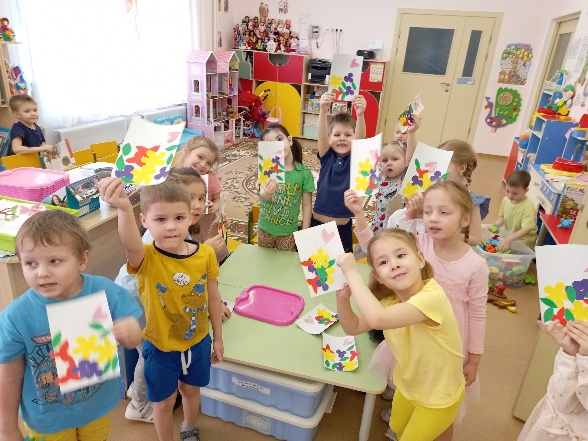 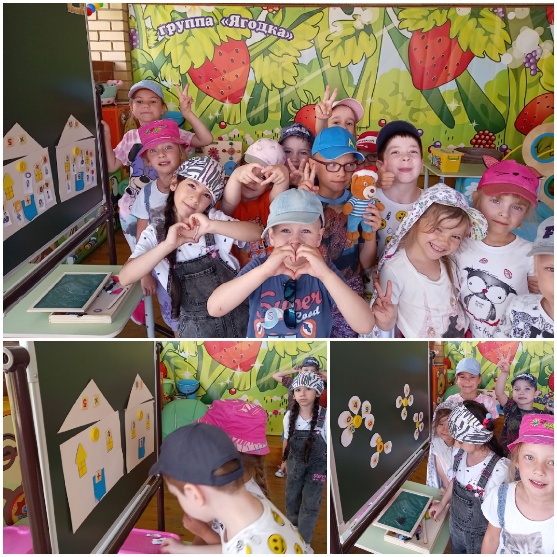 